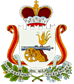 СОВЕТ ДЕПУТАТОВ ЗАБОРЬЕВСКОГО сельского ПОСЕЛЕНИЯДЕМИДОВСКОГО района Смоленской областиПЕРВОГО СОЗЫВАРЕШЕНИЕот 26.12.2019 года.                                                                                   № 44Об   утверждении   порядка    ведения Перечня видов муниципального контроля и органов местного самоуправления, уполномоченных на их осуществлениеРуководствуясь Федеральным законом от 26.12.2008 № 294-ФЗ «О защите прав юридических лиц и индивидуальных предпринимателей при осуществлении государственного контроля (надзора) и муниципального контроля»,  Федеральным заком от 06.10.2003 г. № 131-ФЗ «Об общих принципах организации местного самоуправления в Российской Федерации», Уставом  Заборьевского сельского поселения Демидовского района Смоленской области, Совет депутатов Заборьевского сельского поселения Демидовского района Смоленской областиРЕШИЛ:1.Утвердить Порядок ведения перечня видов муниципального контроля и органов местного самоуправления Заборьевского сельского поселения Демидовского района Смоленской области, уполномоченных на их осуществление (приложение № 1).2. Утвердить форму  перечня видов муниципального контроля и органов местного самоуправления Заборьевского сельского поселения Демидовского района Смоленской области, уполномоченных на их осуществление (приложение № 2).3. Настоящее решение вступает в силу с момента его официального опубликования в газете «ВЕСТИ Заборьевского сельского поселения».Глава муниципального образования Заборьевского сельского поселения   Демидовского района Смоленской области                              Хотченкова Е.В.Приложение № 1к решению Совета депутатов Заборьевского сельского поселения Демидовского района Смоленской области№ 44 от 26.12.2019 гПОРЯДОКведения перечня видов муниципального контроля и органов местного самоуправления Заборьевского сельского поселения Демидовского района Смоленской области, уполномоченных на их осуществление   1. Настоящий Порядок ведения перечня видов муниципального контроля и органов местного самоуправления Заборьевского сельского поселения Демидовского района Смоленской области, уполномоченных на их осуществление, разработан в целях обеспечения соблюдения прав юридических лиц и индивидуальных предпринимателей при осуществлении муниципального контроля на территории Заборьевского сельского поселения Демидовского района Смоленской области, обеспечения доступности и прозрачности сведений об осуществлении видов муниципального контроля органами местного самоуправления, уполномоченными на их осуществление.   2.  Перечень видов муниципального контроля и органов местного самоуправления Заборьевского сельского поселения Демидовского района Смоленской области, уполномоченных на их осуществление (далее - Перечень), представляет собой систематизированный свод сведений: - о видах муниципального контроля, осуществляемого органами местного самоуправления Заборьевского сельского поселения Демидовского района Смоленской области;- об органах местного самоуправления Заборьевского сельского поселения Демидовского района Смоленской области, уполномоченных на осуществление соответствующих видов муниципального контроля на территории поселения.   3. Формирование и ведение Перечня осуществляется администрацией поселения на основании нормативных правовых актов о принятии, прекращении действия или изменении правовых норм, наделяющих орган местного самоуправления полномочиями по осуществлению соответствующего вида муниципального контроля.      4. Ведение Перечня включает в себя следующие процедуры:    4.1. Включение в Перечень сведений с присвоением регистрационного номера;   4.2. Внесение изменений в сведения, содержащихся в Перечне;   4.3. Исключение сведений из Перечня.    5. В Перечень включается следующая информация:- наименование вида муниципального контроля, осуществляемого на территории Заборьевского сельского поселения Демидовского района Смоленской области;- наименование органа местного самоуправления Заборьевского сельского поселения Демидовского района Смоленской области, уполномоченного на осуществление соответствующего вида муниципального контроля (с указанием наименования отдела органа местного самоуправления, наделенного соответствующими полномочиями);- реквизиты нормативных правовых актов Российской Федерации, Смоленской области, муниципальных правовых актов Заборьевского сельского поселения Демидовского района Смоленской области, регулирующих соответствующий вид муниципального контроля (в последней действующей редакции).   6. Основанием для внесения изменений в сведения, содержащиеся в Перечне, либо исключения сведений из Перечня является принятие нормативного правового акта о введении в действие, прекращении действия или изменении правовых норм, наделяющих орган местного самоуправления Заборьевского сельского поселения Демидовского района Смоленской области полномочиями по осуществлению соответствующего муниципального контроля.   7. Внесение изменений в Перечень осуществляется в течении 10 рабочих дней со дня принятия (издания) муниципального правового акта, предусмотренного пунктом 6 Порядка, или внесения в него изменений.   8. Ответственность за своевременную актуализацию и достоверность сведений Перечня несет администрация Заборьевского сельского поселения Демидовского района Смоленской области.   9. Информация, включенная в Перечень, является общедоступной. Актуальная версия Перечня подлежит размещению на официальном сайте Заборьевского сельского поселения Демидовского района Смоленской области в информационно- телекоммуникационной сети «Интернет» в течении 10 рабочих дней со дня внесения соответствующего изменений, дополнений в Перечень.Приложение № 2 к решению Совета депутатов Заборьевского сельского поселения Демидовского района Смоленской областиот 26.12.2019 г № 44ФОРМА ПЕРЕЧНЯвидов муниципального контроля и органов местного самоуправления Заборьевского сельского поселения Демидовского района Смоленской области, уполномоченных на их осуществлении №п/пНаименование вида муниципального контроляНаименование органа (специалиста), уполномоченного на осуществление соответствующего вида муниципального контроляНаименование и реквизиты нормативного правового акта, которым предусмотрено осуществление муниципального контроляНаименование и реквизиты муниципального нормативного правового акта, которым утвержден порядок осуществления муниципального контроля и (или) административный регламент осуществления муниципального контроля1.